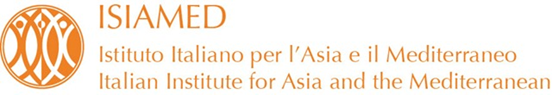 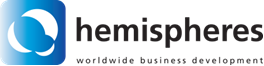 SCADENZA PRESENTAZIONE COMPANY PROFILE: 30 MARZOCOMPANY PROFILE FORM2. MISSION OF INTERESTMission on Tourism Industry    (in collaboration with TURSAB / April 09 - 12)Mission on Manufacturing Industry    (in collaboration with ISO /  May 6 - 8)(Machinery equipment, Chemical - plastic and cosmetic included - , Renewable energies, Ceramics)Mission on Agro-industry and Logistics    (in collaboration with DEIK /  May 28-30)Mission on Manufacturing Industry   (in collaboration with TUSKON /  June-July)(Textile and packaging, Furniture)3. COMPANY ACTIVITIES INFORMATION AND REASONS OF INTEREST FOR TURKEY1. Company activities and production sector……………………………………………………………………………………………………………………………………………………………………………………………………………………………………………………………………………………………………………………2. Dimension of the company by nr. of employees<25                                 25< x <50                         50<X<250                         >250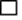 3. List of of products/equipments……………………………………………………………………………………………………………………………………………………………………………………………………………………………………………………………………………………………………………………3. Interests towards Turkey……………………………………………………………………………………………………………………………………………………………………………………………………………………………………………………………………………………………………………………4. Contacts, Activities, Initiatives already started in Turkey……………………………………………………………………………………………………………………………………………………………………………………………………………………………………………………………………………………………………………………5. Turkish companies not to be contacted for B2B meetings……………………………………………………………………………………………………………………………………………………………………………………………………………………………………………………………………………………………………………………6. Expectations in the upcoming mission Industrial Partnership      Commercial Partnership        Know How Exchange    Investments 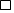 (Other info) …………………………………………………………………………………………………………………………………………………………………………………………………………………………………………………………………………………………….7. Kind of counterpart expected State/public       Private        Cluster to Cluster        Business to Business(Other info on the expected counterpart) …………………………………………………………………………………………………………………………………........................................................................................................................................................................................8. Contacts of linked firms and companies…………………………………………………………………………………………………………………………………………………………Other information……………………………………………………………………………………………………………………………………………………………………………………………………………………………………………………………………………………………………………………English Brochure of the company Enclosed                     Yes                 No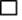 Date ………………………………………………For further information please refer to Dott. Enrico SiepiHemispheres WbdVia Toschi Mosca 7, 61121 Pesaro, ItalyPh. +3907211651494; Mobile: +393405942281Mail: esiepi@hemisphereswbd.com  www.hemisphereswbd.com
SCHEDA DI MANIFESTAZIONE DI INTERESSEMissions of Italian Entrepreneurs to Turkey in 20131. GENERAL INFORMATIONCompany name …………………………………………………………………………………………………….......................Address  …………………………………………………………………City………………………………… ZIP code…………..Website ……………………………………………………………………………………………………………………………………..Office phone ………………………………………………………………  Fax phone……………………………………………Mobile phone ………………………………………….. Email ……………………………………………………………………..Name and position of the Company representative attending the Mission…………………………………………………………………………………………………………………………………………………….